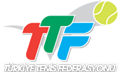   2019 Yılı Türkiye Tenis Ligi Şampiyonası Takım Başvuru Formu   2019 yılında düzenlenecek olan “Tenis Ligi Şampiyonası”na aşağıda bilgileri yazılmış olan sporcular katılacaktır.Sporcunun; Adı, Soyadı                                                    : TTF Lisans No                                               : Adı, Soyadı                                                    : TTF Lisans No                                               : Adı, Soyadı                                                    : TTF Lisans No                                               : Adı, Soyadı                                                    : TTF Lisans No                                               : Adı, Soyadı                                                    : TTF Lisans No                                               : Adı, Soyadı                                                    : TTF Lisans No                                               : Adı, Soyadı                                                    : TTF Lisans No                                               : Adı, Soyadı                                                    : TTF Lisans No                                               :                                                                                                        Kulüp İmza Kaşe 